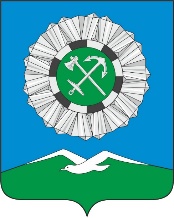 РОССИЙСКАЯ ФЕДЕРАЦИЯИркутская областьСлюдянское муниципальное образованиеСЛЮДЯНСКОЕ МУНИЦИПАЛЬНОЕ ОБРАЗОВАНИЕГОРОДСКАЯ ДУМАСлюдянского районаг. СлюдянкаРЕШЕНИЕот 02.09.2020  № 50 IV-ГДО внесении изменений в отдельные решения Думы Слюдянского муниципального образования В соответствии со ст. 14 Федерального Закона от 06.10.2003 года № 131-ФЗ «Об общих принципах организации местного самоуправления в Российской Федерации», руководствуясь статьями 10,  33, 37 Устава Слюдянского муниципального образования, зарегистрированного Главным управлением Министерства юстиции РФ по Сибирскому Федеральному округу от 23 декабря 2005 года № RU 385181042005001, с изменениями и дополнениями, зарегистрированными Управлением Министерства юстиции Российской Федерации по Иркутской области от 14 мая 2020 года № RU 385181042020002,ГОРОДСКАЯ ДУМА решила:1.  Внести изменения в решение Думы Слюдянского муниципального образования от 20.02.2018 г. № 8 IV-ГД: 1.1 Индивидуальный заголовок решения Думы от 20.02.2018 г. № 8 IV-ГД изложить в новой редакции "Об утверждении проекта внесения изменений в Правила землепользования и застройки Слюдянского муниципального образования Слюдянского района Иркутской области, утвержденные решением Думы Слюдянского городского поселения от 26.09.2013 года № 55 III - ГД, актуализированная редакция от 29.12.2016 года № 74 III - ГД";1.2 пункт 1 решения Думы Слюдянского муниципального образования от 20.02.2018 г. № 8 IV-ГД читать в новой редакции "Утвердить проект внесения изменений в Правила землепользования и застройки Слюдянского муниципального образования Слюдянского района Иркутской области, утвержденные  решением Думы Слюдянского муниципального образования от 26.09.2013 года № 55 III - ГД, актуализированная редакция от 29.12.2016 года № 74 III - ГД ".2. Внести изменения в решение Думы Слюдянского муниципального образования от 25.06.2020 г. № 42 IV-ГД:2.1 Индивидуальный заголовок решения Думы от 25.06.2020 г. № 42 IV-ГД изложить в новой редакции "Об утверждении внесений изменений в Правила землепользования и застройки Слюдянского муниципального образования Слюдянского района Иркутской области, утвержденные решением Думы Слюдянского городского поселения от 26.09.2013 года № 55 III - ГД, актуализированная редакция от 20.02.2018 года № 8 IV-ГД";2.2 пункт 1 решения Думы Слюдянского муниципального образования от 25.06.2020 г. № 42 IV-ГД читать в новой редакции "Утвердить внесение изменений в Правила землепользования и застройки Слюдянского муниципального образования Слюдянского района Иркутской области, утвержденные  решением Думы Слюдянского муниципального образования от 26.09.2013 года № 55 III - ГД, актуализированная редакция от 20.02.2018 года № 8 IV-ГД".3.  Опубликовать настоящее решение в приложении к газете «Славное море», а также разместить на официальном сайте администрации Слюдянского городского поселения в сети «Интернет» www.gorod-sludyanka.ru.4. Контроль за исполнением настоящего решения оставляю за собойГлава Слюдянскогомуниципального образования                                                                          В. Н. Сендзяк  Председатель Думы Слюдянскогомуниципального образования                                                                           А. В. Тимофеев